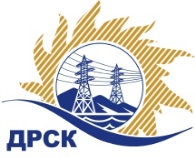 Акционерное Общество«Дальневосточная распределительная сетевая  компания»Протокол № 102/МЭ-ВПзаседания закупочной комиссии по выбору победителя по открытому запросу цен: Автомобильное топливо (Чегдомынский РЭС СП СЭС) для филиала "ХЭС" закупка № 264  раздел 4.2.   ГКПЗ 2016ПРИСУТСТВОВАЛИ: члены постоянно действующей Закупочной комиссии АО «ДРСК»  2-о уровня.Форма голосования членов Закупочной комиссии: очно-заочная.ВОПРОСЫ, ВЫНОСИМЫЕ НА РАССМОТРЕНИЕ ЗАКУПОЧНОЙ КОМИССИИ: О  рассмотрении результатов оценки заявок Участников.О признании заявок соответствующими условиям /Документации о закупке.О выборе победителя запроса цен.РЕШИЛИ:По вопросу № 1:Признать объем полученной информации достаточным для принятия решения.Утвердить цены, полученные на процедуре вскрытия конвертов с заявками участников открытого запроса цен. По вопросу № 2Признать заявку ИП Дайнеко Л.М. Пос. Чегдомын, ул. Центральная, 50 удовлетворяющей по существу условиям Документации о закупке и принять ее к дальнейшему рассмотрению.По вопросу № 3	На основании пункта 7.7.11.2. Положения о закупке для нужд АО «ДРСК» признать открытый запрос предложений Автомобильное топливо (Чегдомынский РЭС СП СЭС) для филиала "ХЭС" несостоявшимся, в связи с подачей менее двух заявок.Учитывая, что исчерпаны лимиты времени на проведение новой процедуры закупки, и проведение новой процедуры не приведет к изменению круга участников и появлению нового победителя в соответствии с 5.13.1.1. Положения о закупке продукции для нужд АО «ДРСК» заключить договор с единственным участником открытого запроса цен ИП Дайнеко Л.М. Пос. Чегдомын, ул. Центральная, 50, на следующих условиях: стоимость предложения -  1 042 988,99  руб. без учета НДС (1 230 727,00  руб. с учетом НДС). Срок поставки: с 01.01.2016  по 31.12.2016 г. Условия оплаты: в течении 10 банковских дней с даты получения покупателем счетов-фактур и товарных накладных.   Заявка имеет статус оферты и действует до 30.03.2016 г.исполнитель Коврижкина Е.Ю.Тел. 397208город  Благовещенск«14» декабря 2015 года№Наименование участника и его адресПредмет и общая цена заявки на участие в закупке1ИП Дайнеко Л.М.Пос. Чегдомын, ул. Центральная, 50Цена: 1 042 988,99  руб. без учета НДС (1 230 727,00  руб. с учетом НДС). Ответственный секретарь Закупочной комиссии: Моторина О.А. _____________________________